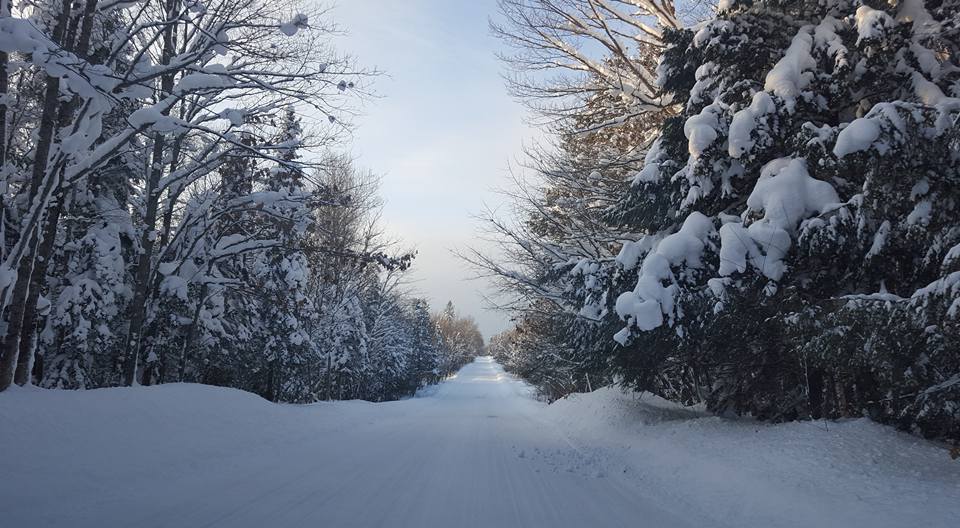 NORHTERN LIGHTS TRAILS MEMBERSHIP FORMDATE____________________NAME___________________ADDRESS_______________________________________CITY________________ STATE______   ZIP____________COUNTY_________________PHONE__________________E-MAIL_________________________	NLT MEMBERSHIP					$5.00	MN USA MEMBERSHIP				$30.00					TOTAL DUE		$35.00Do you belong to more than one snowmobile club?		Yes_____   No_____  If yes, do you pay your MN USA dues through that club?	Yes_____   No_____Make Checks Payable to:  NLT			            PO Box 153			            Benson, MN  56215